Lyoner KartoffelMEP Lyoner Kartoffel 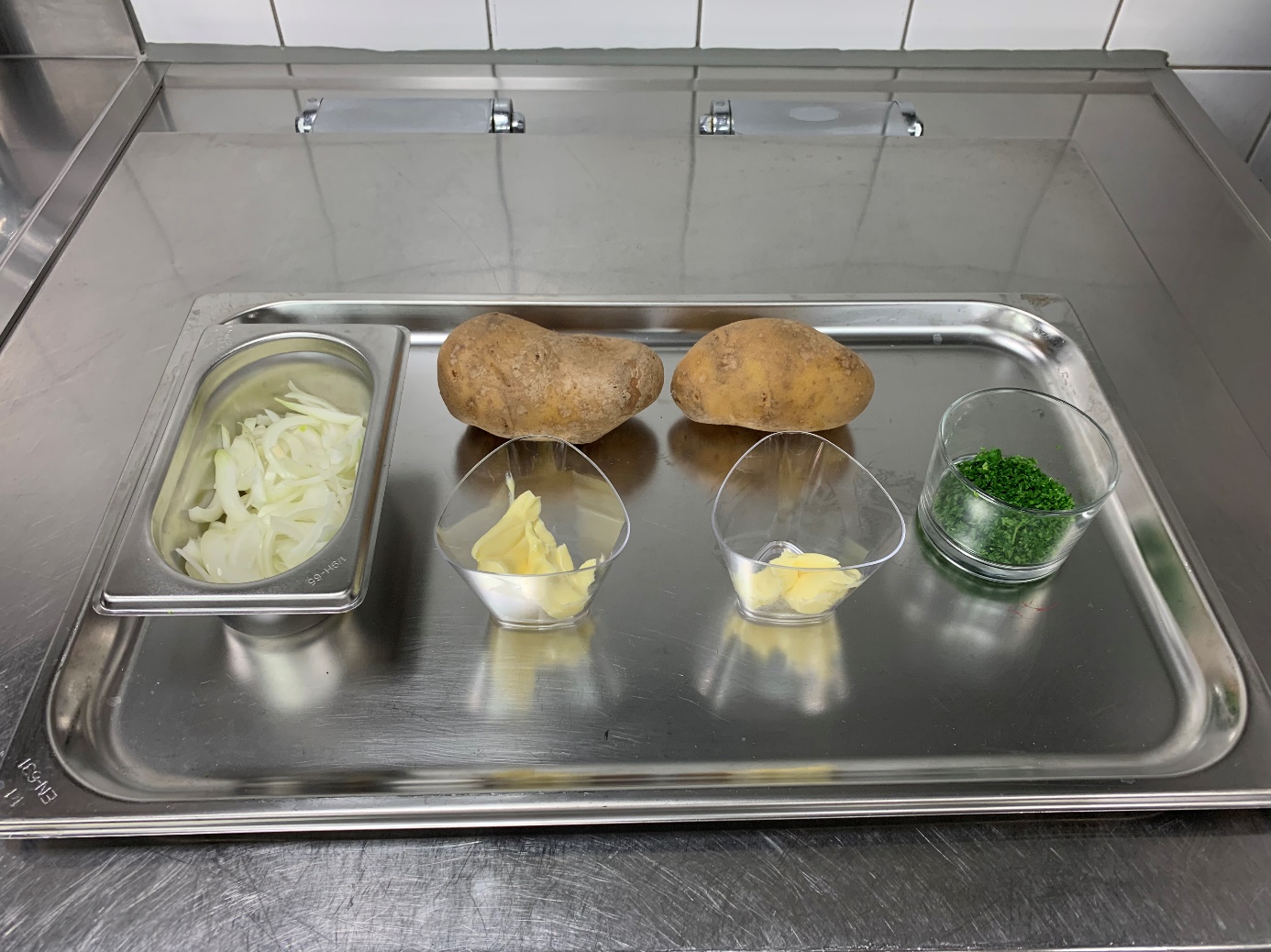 1 Kartoffel 		3 Butter 		Gehackte Petersilie 2 Zwiebeln 		4 ButterSchritt 1:Kartoffel dämpfen bis sie fast gar sind. Noch warm schälen und etwas auskühlen lassen. Dann die Kartoffel in ca. 3mm dicke Scheiben schneiden. Zwiebeln emincieren. Petersilie waschen und hacken. 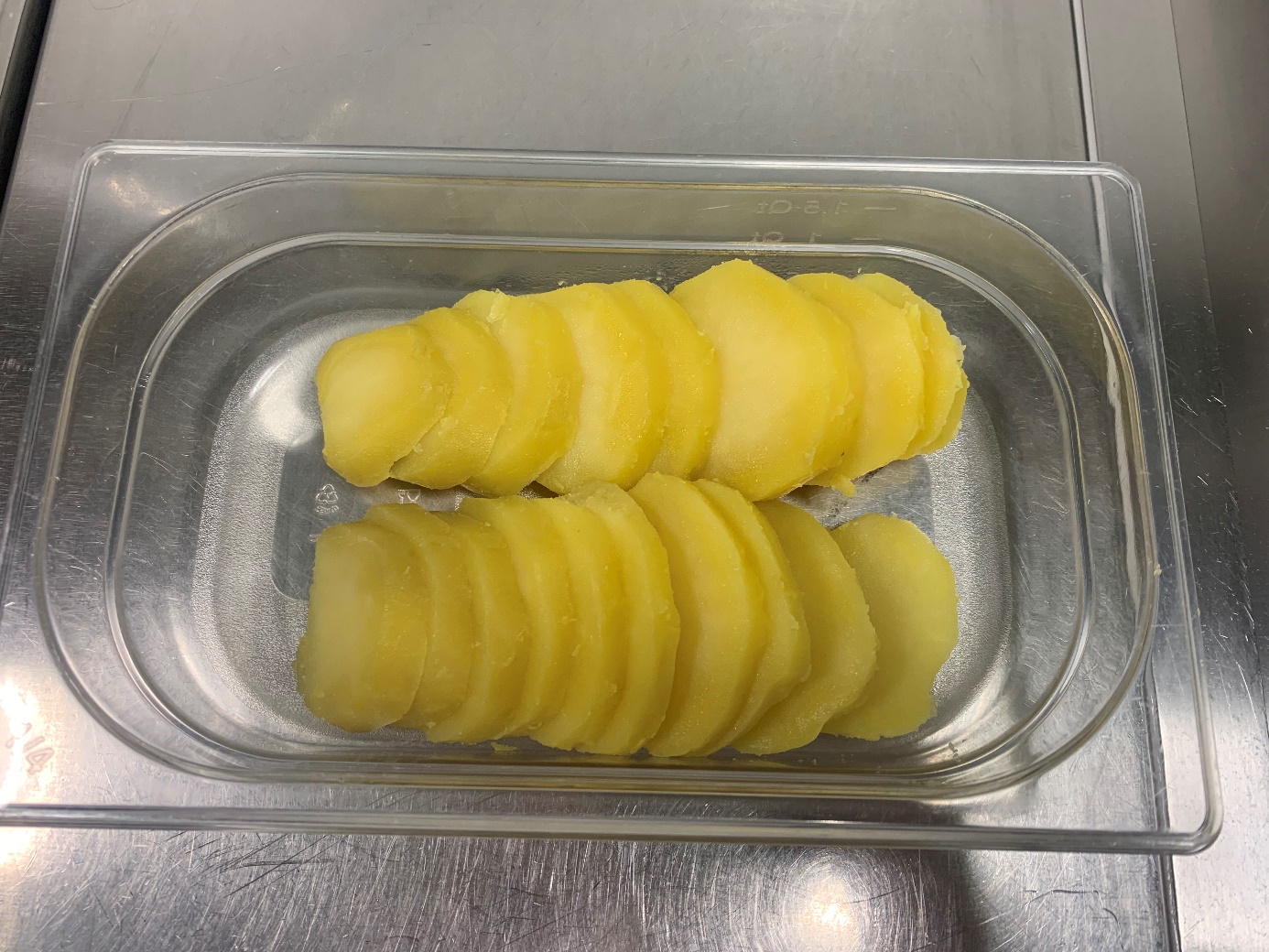 Schritt 2: Bratbutter in einer Pfanne erhitzen und die Kartoffel darin unter Öfteren wenden leicht ansautieren und mit salz und Pfeffer würzen. 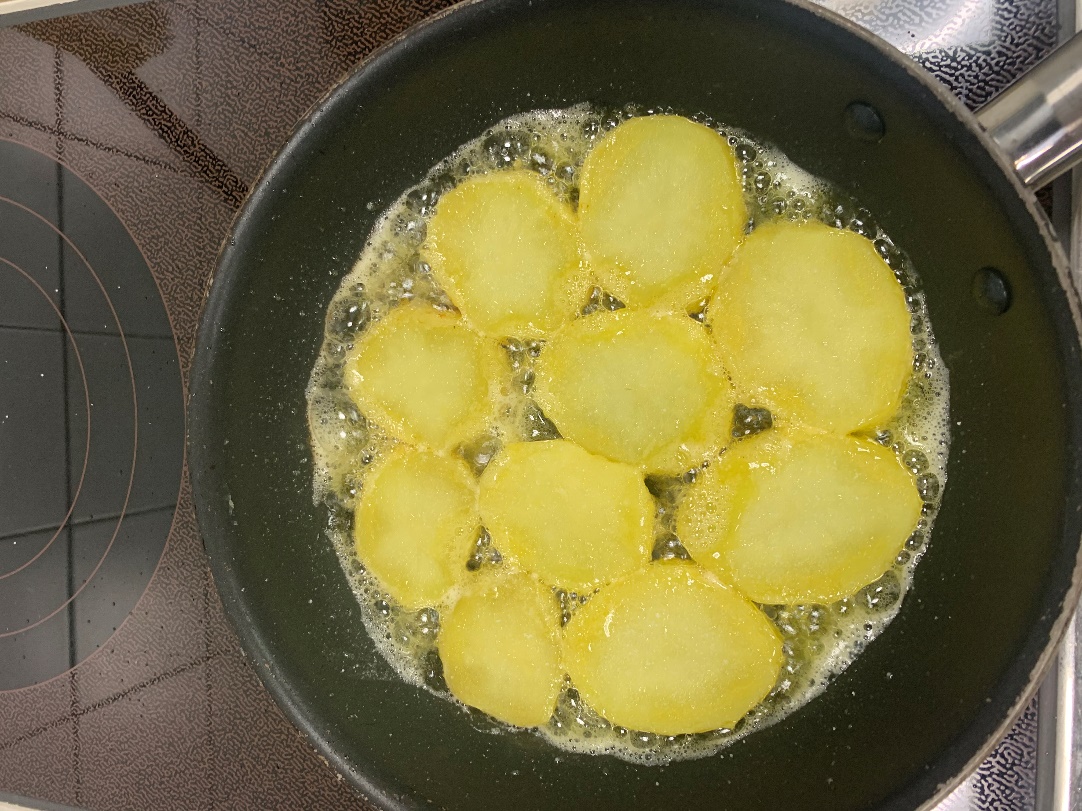 Schritt 3:Zwiebel separat sautieren und zu der sautierten Kartoffel beigeben. 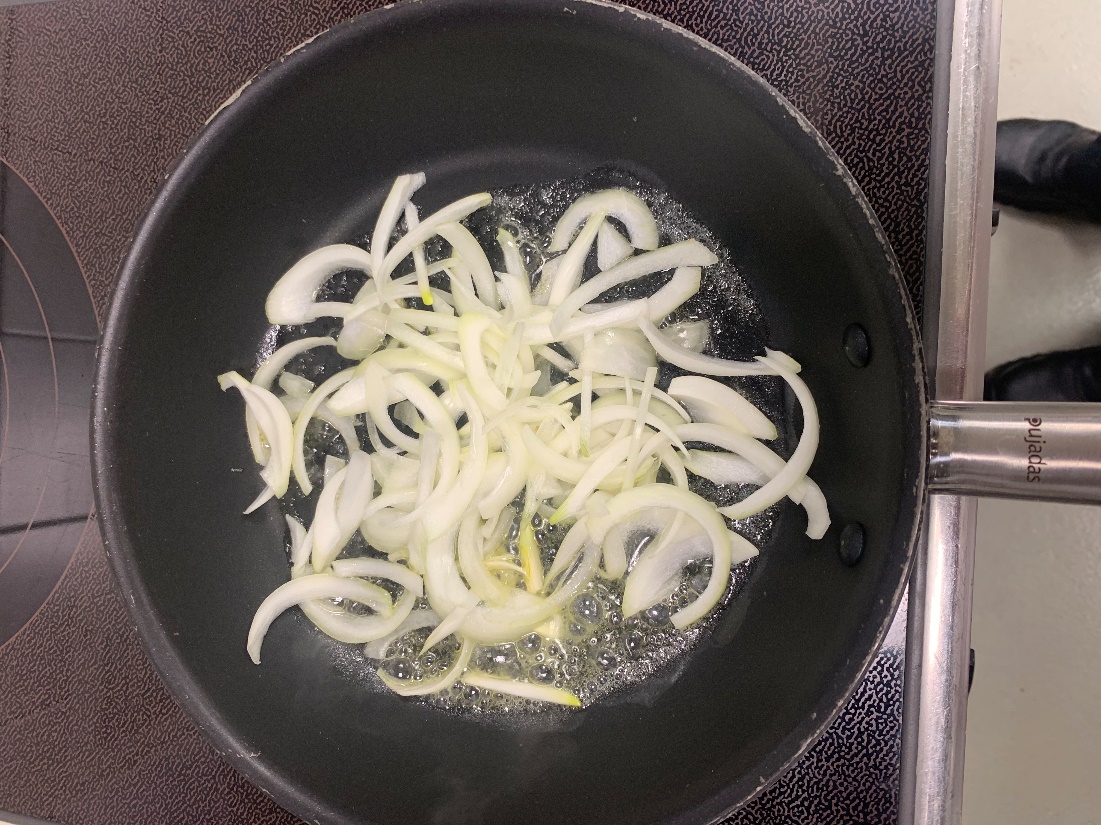 Schritt 4:Die gehackte Petersilie darüberstreuen und Servieren. 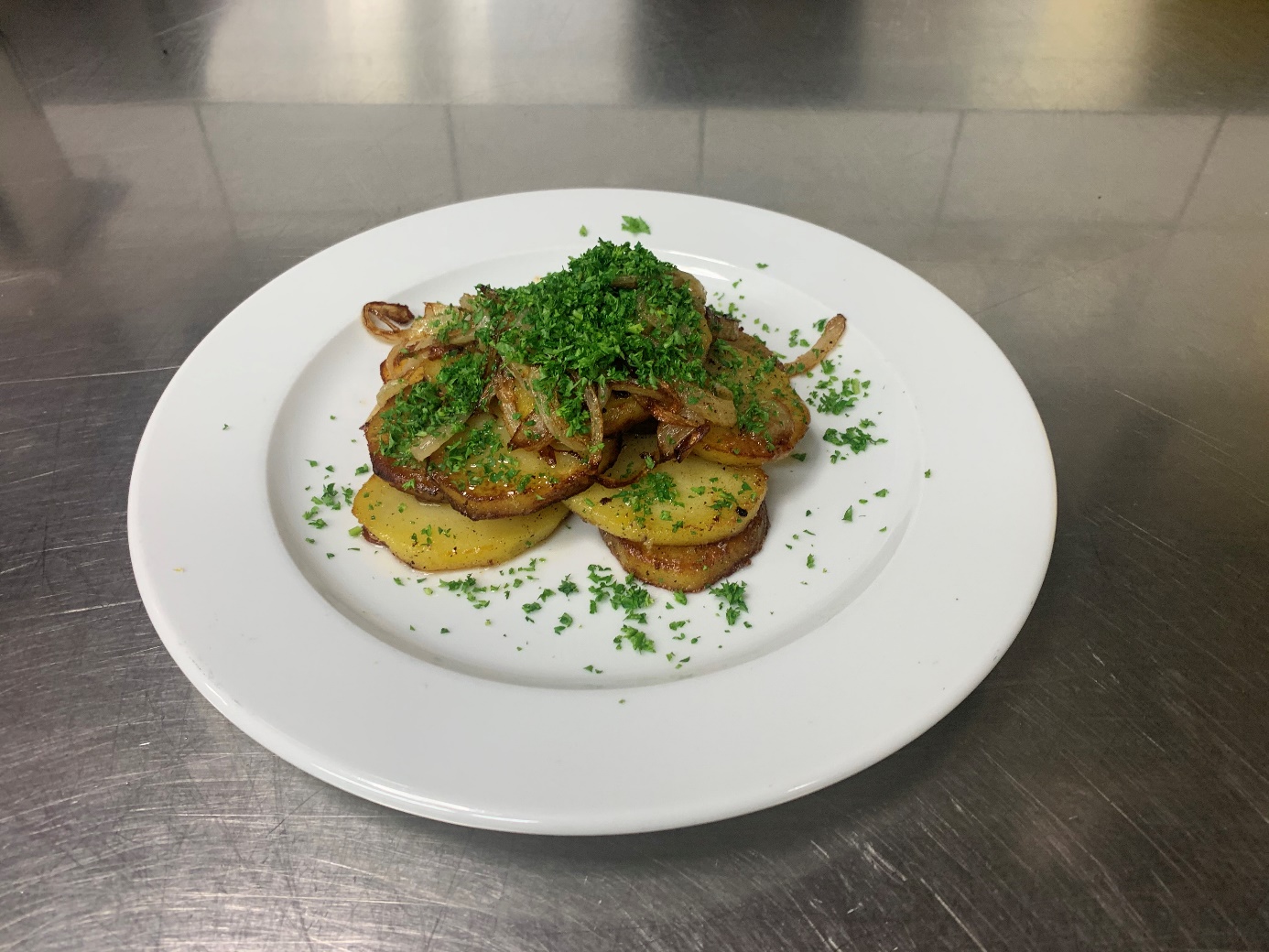 